ARTILLERY CLERKS’ REUNION AND ASSOCIATION DINNER GERMANY20 OCTOBER 2018The Artillery Clerks’ Reunion and Association Dinner will be held in Catterick Barracks, Bielefeld, hosted by WO1 (RSM BFG) Simon Nicholson RA on the 20th October 2018. Partners are invited. Guest of honour is Comd BFG Brig R M Clements (former CO 39 Regt RA).	Friday 19 October	Self transport to Catterick Bks, Book into the mess via the Guardroom	1900 hrs Meet in the Sgts’ Mess bar and then possible taxi down town Bielefeld.	Saturday 20 October0900-1100 hrs		-	Brunch PAYD1845 hrs			-	Arrive in the Sgts` Mess1900 hrs			-	Guests arrive, group photograph1930 hrs			-	Reunion Dinner, dress Black tie/mess dress	Sunday 21 October	1000 hrs			-	Brunch and departureThe Reunion Secretary will collect a cash approximately 40 Euro per person (TBC) for the dinner and accommodation on your arrival.Accommodation: There are two family rooms and the remainder is singly transit.Please forward completed attendance form, to reach me by 1 September 2018 (email with all details will suffice).  There will be no acknowledgement, but feel free to e-mail me.  The Association web and FB page will be updated regularly with a list of those who have confirmed their attendance.  Please be sure to visit this site on a regular basis to keep current with developments.If you are unable to attend, it would be appreciated if you could send some form of message or greeting to be included in the dinner programme.The Main Gate Guard room Catterick Bks will have a list of attendees and all access should be through this gate. Sat Nav Address: Detmolder Str. 460, 33605 Bielefeld.This letter is being sent (email, FB only).  If there are former Artillery Clerks that you know out there, who would like to attend the Reunion, get them to contact me.Ubique Ron HolmesGermany Reunion Secretary Attached:Return formEmail To:	Ron Holmes		Max-Planck Str 75		33659 Bielefeld		Germany		Crossedquills@gmail.com		015156649076AC GERMANY DINNER 19-21 OCT 2018ATTENDANCE PROFORMAI cannot make the dinner, see my message:xxxOh yes, I will be attending the reunion Accommodation Required	Yes/NoArriving on Friday/Saturday at                 hrs (approximate)Special dietary needs (Reunion Dinner only) 							PLEASE EMAIL TO THE GERMANY SECRETARY BY 1 SEPTEMBER 2018From: Ron Holmes MSMFrom: Ron Holmes MSMFrom: Ron Holmes MSMFrom: Ron Holmes MSM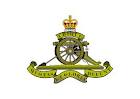 Artillery Clerks’ AssociationGermany Reunion Secretary2IC The Holmes ResidenceMax-Planck Str 75, 33659 Bielefeld, GermanyEmail: crossedquills@gmail.comArtillery Clerks’ AssociationGermany Reunion Secretary2IC The Holmes ResidenceMax-Planck Str 75, 33659 Bielefeld, GermanyEmail: crossedquills@gmail.com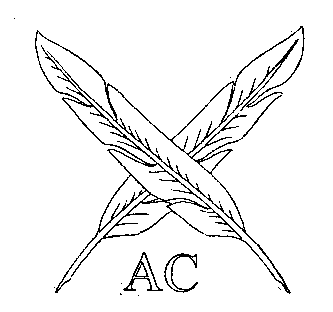 Association MembersOn FB or known EmailAssociation MembersOn FB or known EmailReference:  AC-G-2018Date:  10 July 2018Reference:  AC-G-2018Date:  10 July 2018From:Mob No:E-Mail Address:Transport arrangements or Vehicle details: Registration, Make, Model, Colour